«Белые сказки» 6+(рождественские повествования для детей от 5 лет)
Режиссер-постановщик – заслуженная артистка России Елена ИвановаКуклы и декорации изготовлены по эскизам Любови СюткинойПродолжительность спектакля 40 минут.Премьера спектакля состоится 24 декабря 2019 года.«Белые сказки» включают в себя три, на первый взгляд, совершенно разных истории – «Двенадцать пассажиров» Ганса-Христиана Андерсена, «Морожены сказки» Степана Писахова и «Вол и осел при яслях» Жюля Сюпервьеля . Все они удивительно поэтичны и мудры, а языковое богатство представлено в них во всем своем великолепии.Прекрасная философская притча «князя поэтов» Жюля Сюпервьеля преподносит историю рождения божественного Младенца с неожиданной точки зрения. Искрит изящной андерсеновской фантазией история про волшебный дилижанс, везущий 12 пассажиров. Действие происходит в новогоднюю ночь, когда легче всего поверить в самые невероятные вещи. отношения и примеры подлинной жизни. 	Неповторимые живые интонации образной поморской речи «Мороженых песен» переносят нас в удивительный мир архангельских поморов – вольных людей, не знавших крепостного права и сумевших сберечь красоту своей культуры в первозданном виде до самого начала прошлого века.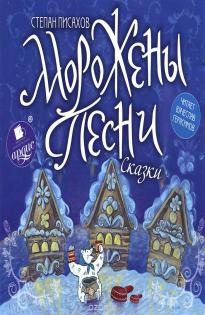 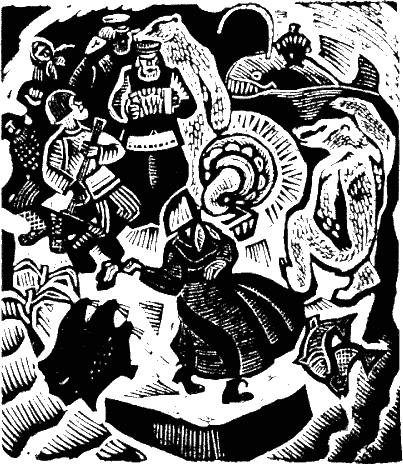 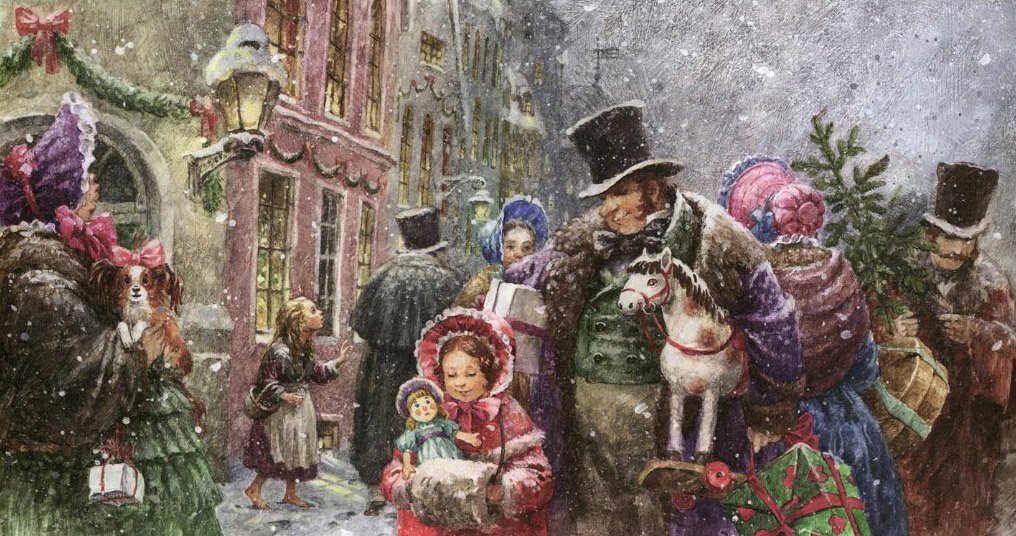 